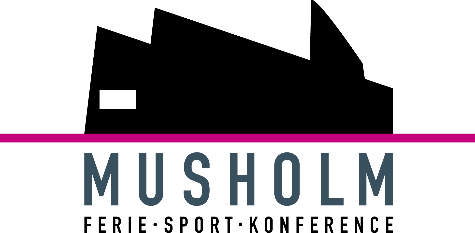 AccommodationWe are staying at Musholm Holiday - Sport-Conference, Musholmvej 100, 4220 Korsør, phone to Musholm 0045 70137700 Friday 26th May to Monday 29th MayArrival Friday and departure Monday3 nights All Meals – from Friday evening to Monday morningExtra towelsIce water in the hallCoffee/Tee and cake In the afternoon  Registrations fee377 € per person – in double room.Extra 120€ fore single roomIf you use the #early bird” before 1th of December 2022 The Payment must be paid upon registration Only 335€ per person – in double roomIf you want to arrive Thursday 25th May Dinner Thursday Lunch FridayExtra 109€Payment toDanish Wheelchair DanceBank: Reg. 6140 accountnr. 0004252506 Møns BankIBAN: DK4061400004252506   Swift nr: MONSDK217